PHOTO CONSENT FORM 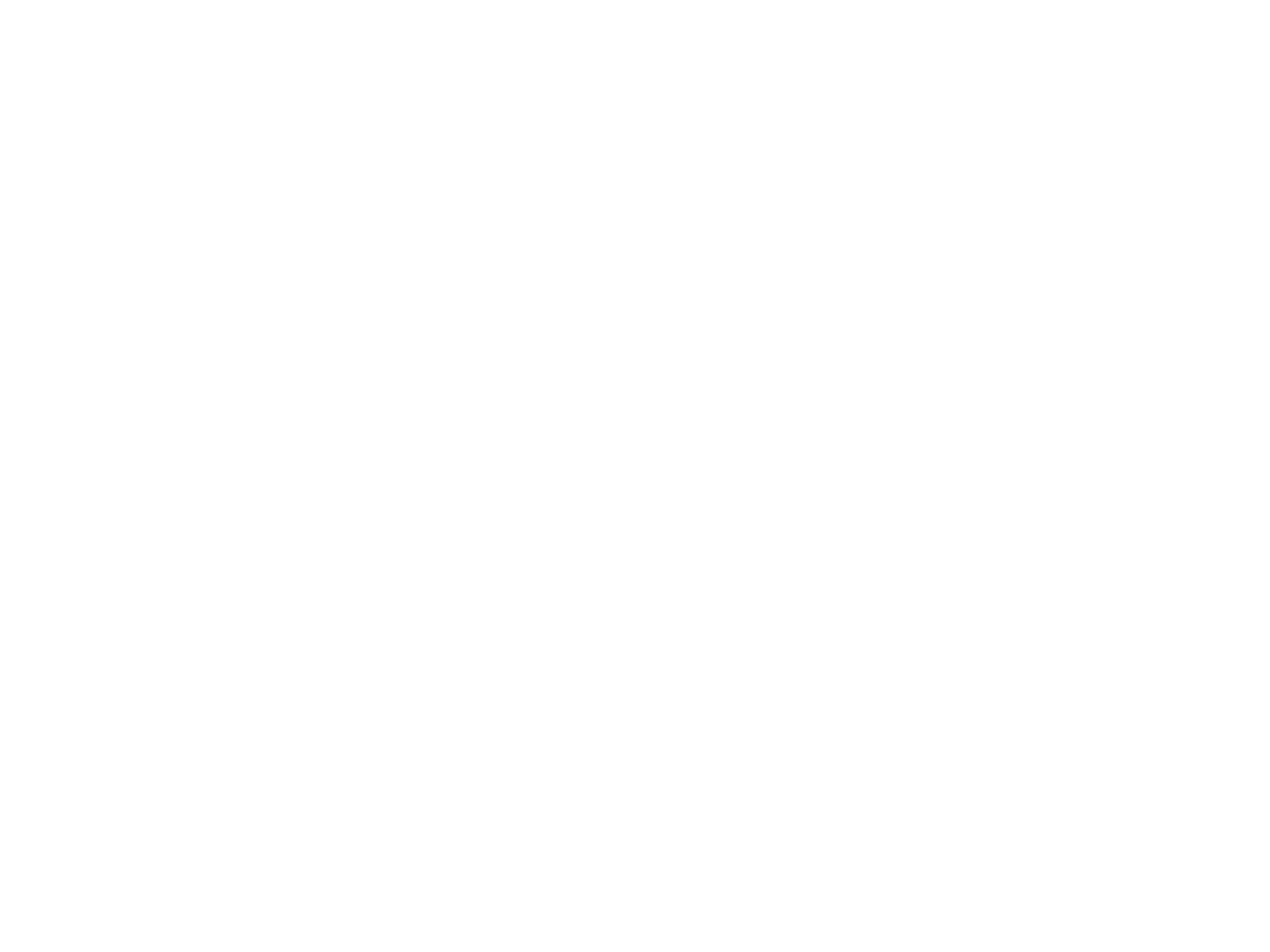 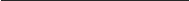 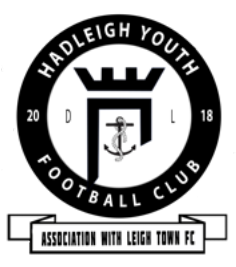 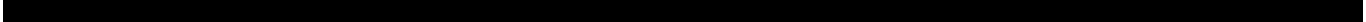 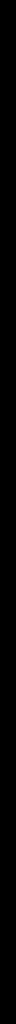 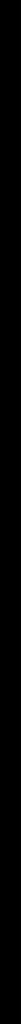 Title: Hadleigh Youth FC This guidance explains why we need to ask you for your consent for any photographs of your child being used by Hadleigh Youth FC . After reading this, you should ﬁll acknowledge your consent via registration through the club website or form attached to let us know your wishes. Only images of children or young people who are suitably dressed will be used, to reduce the risk of such images being used inappropriately. We live in an age in which digital technology has vastly increased the use of photography, and there has been publicity surrounding concern about the risk of a child or young person being identiﬁed by a photograph in the local press or via social media. By signing this consent form you will be giving permission to Hadleigh Youth FC to use photographs and ﬁlm of your child involved in football activities. These images may be used in any of the following ways; Hadleigh Youth FC takes the view that the risk of a child being identiﬁed by a • Printed Hadleigh Youth FC publications stranger is small and that, providing reasonable steps are in place in terms of appropriateness of the photography and to protect the full name and contact details • Hadleigh Youth FC video CD rom or DVD  for training or promotional of children, photography will be permitted. • Within the local or national media purposes Hadleigh Youth FC is mindful of the fact for some families; there may be reasons why a child’s identiﬁcation is a matter of particular anxiety. If you have special circumstances, either now or at any time in the future, that would affect or change • www.hadleighyouthfc.com Football Club – Facebook, Instagram, you tube. your consent on this issue please contact us. You should discuss the matter of photographs with your child, and agree with them about the categories of consent. We invite you to use this form to explore their feelings about being photographed/ﬁlmed. Hadleigh Youth FC will not use the personal details or full names (which means ﬁrst name and surname) of any child or young person in a photographic image on ﬁlm, website, or in club printed publications. If Hadleigh Youth FC uses If you wish to ﬁnd out more about The FA’s guidance on photography or photographs of individuals, the name of that child or young person will not appear other best practice issues please go to www.TheFA.com/football-rules- in the accompanying text or photo caption, unless we have your agreement. governance/safeguarding Maximising Enjoyment and Minimising Risk                                      Guidance produced June 2020 Title: Hadleigh Youth FC 
‘Photography/Film Consent Form’ 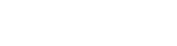 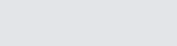 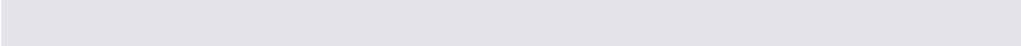 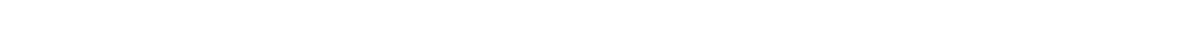 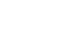 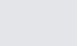 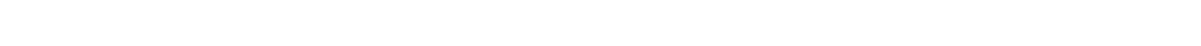 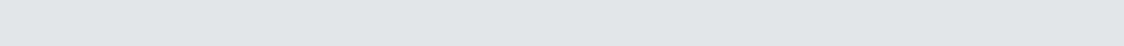 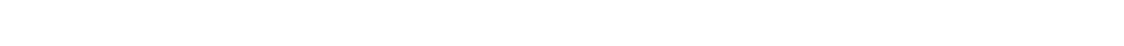 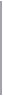 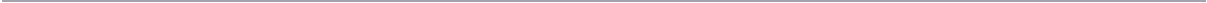 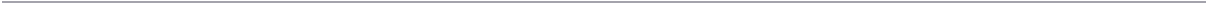 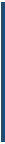 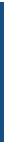 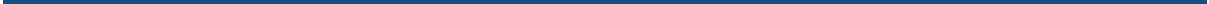 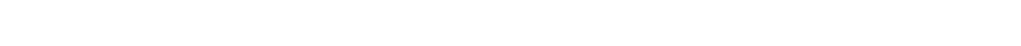 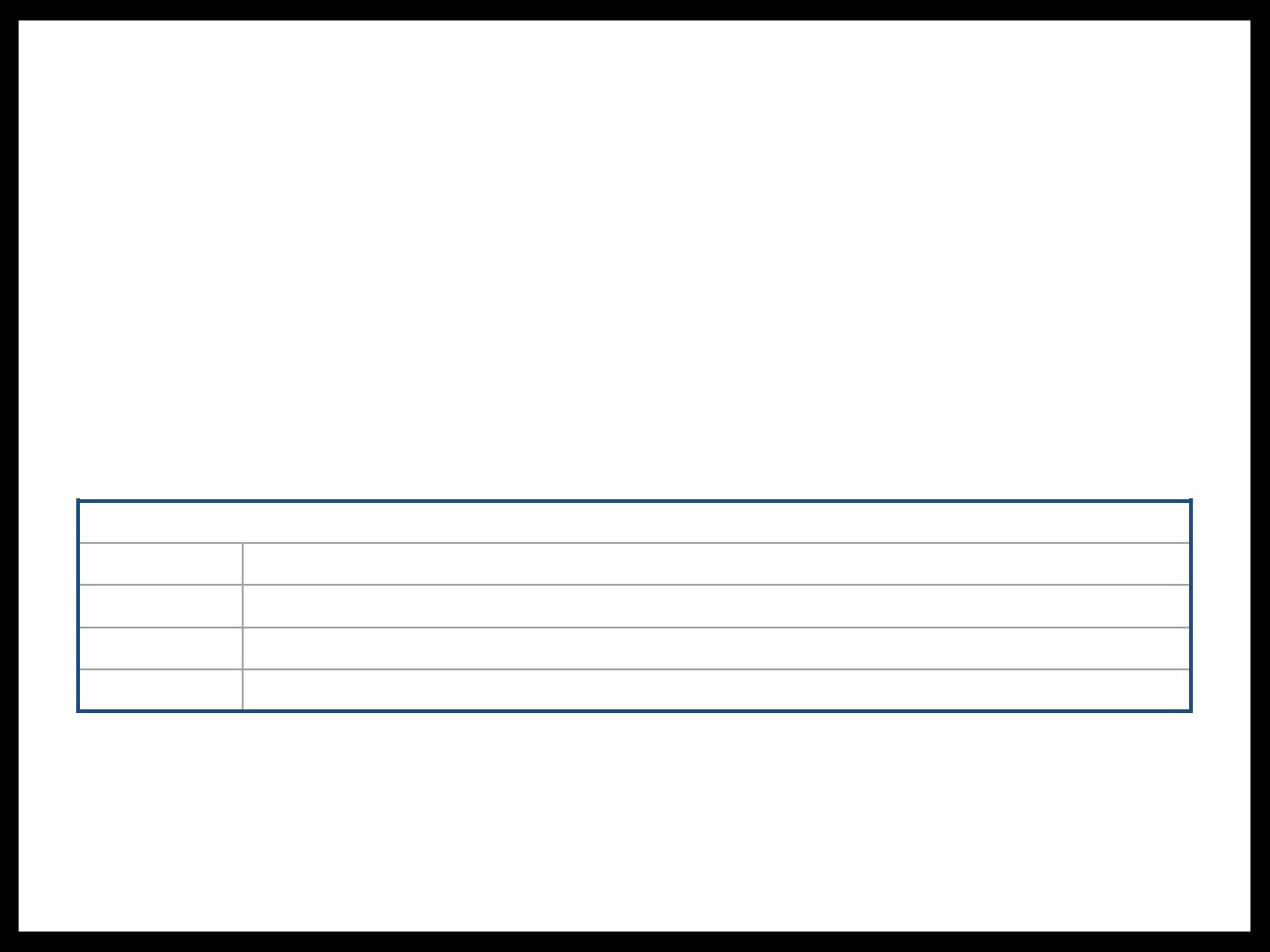 Child / Young Person (Complete below) I,                                                                 agree to my involvement in the above event being photographed or ﬁlmed. Signature Date Parent / Carer (Complete below) I, consent to Hadleigh Youth FC photographing or ﬁlming the involvement of in the above event. I have read and understood the conditions of use provided by the club and will notify the club secretary if this child’s circumstances change. Signature Print Name Relationship to young person Date Please return to: PHILLIP BOURNE CWO no later than 01.11.2020 